ПроектРОССИЙСКАЯ ФЕДЕРАЦИЯРОСТОВСКАЯ ОБЛАСТЬ ВЕРХНЕДОНСКОЙ  РАЙОНАДМИНИСТРАЦИЯ ТУБЯНСКОГО СЕЛЬСКОГО ПОСЕЛЕНИЯПОСТАНОВЛЕНИЕ__________                                         №  ___                                      х. ТубянскийО мерах по выявлению и уничтожению очагов произрастания дикорастущих наркосодержащих растений на территории Тубянского сельского поселенияВ целях предотвращения распространения очагов дикорастущих наркосодержащих растений Администрация Тубянского сельского поселенияПОСТАНОВЛЯЕТ:1. Утвердить состав рабочей группы по выявлению и уничтожению дикорастущих наркосодержащих растений согласно приложению № 1.Утвердить положение о рабочей группе по выявлению и уничтожению дикорастущих наркосодержащих растений согласно приложению № 2.Утвердить план мероприятий по выявлению и уничтожению очагов произрастания дикорастущих наркосодержаших растений на территории Тубянского сельского поселения согласно приложению №3.Обратить внимание жителей населенных пунктов Тубянского сельского поселения, индивидуальных предпринимателей, руководителей организаций всех форм собственности, осуществляющих свою деятельность на территории Тубянского сельского поселения на необходимость принятия мер по уничтожению очагов произрастания дикорастущих наркосодержащих растений, на участках, находящихся у них в пользовании.  Опубликовать настоящее постановление в порядке, определенном Уставом Администрации Тубянского сельского поселения и на официальном сайте в сети «Интернет».Контроль за исполнением настоящего постановления оставляю за собой.И. О. Главы Администрации Тубянского сельского поселения                                                            С.Е. УпорниковПриложение №1к постановлению администрацииТубянского сельского поселенияот _______ № ___Состав рабочей группы по выявлению и уничтожению дикорастущих, наркосодержащих растений на территории Тубянского сельского поселенияПредседатель рабочей группы:Чеботарева Татьяна Владимировна — Глава Администрации Тубянского сельского поселенияСекретарь рабочей группы:Павленко Юрий Алексеевич — специалист ЖКХ Администрации Тубянского сельского поселенияЧлены рабочей группы:Упорников Сергей Евгеньевич — ведущий специалист по имущественным и земельным отношениям Администрации Тубянского сельского поселения.Быкадоров Виталий Викторович — УУП ОП (дислокация ст. Казанская) МО МВД РФ «Шолоховский», (по согласованию).Булавин Вячеслав Дмитриевич — командир казачий дружины Верхнедонского района, (по согласованию).Приложение №2к постановлению администрацииТубянского сельского поселенияот _________ № ___ПОЛОЖЕНИЕо рабочей группе по выявлению и уничтожению дикорастущих наркосодержащих растений на территории	Тубянского сельского поселения	I. 	Общие положенияРабочая группа по выявлению и уничтожению дикорастущих наркосодержащих растений на территории Тубянского сельского поселения (далее - Рабочая группа) является коллегиальным совещательным органом.В своей деятельности Рабочая группа руководствуется федеральным и областным законодательством, нормативными актами органов местного самоуправления Администрации Тубянского сельского поселения, а также настоящим Положением.З. Рабочая группа осуществляет свою деятельность во взаимодействии с антинаркотической комиссией Ростовской области, территориальными органами федеральных органов исполнительной власти, органами государственной власти Ростовской области, органами местного самоуправления, общественными объединениями и организациями.II. Цели и задачи Рабочей группы.           1. Целью Рабочей группы является объединение усилий Администрации Тубянского сельского поселения, правоохранительных органов и общественных формирований в вопросах предупреждения наркомании, противодействия незаконному обороту наркотических средств, психотропных веществ на территории Тубянского сельского поселения.          2. Основными задачами Рабочей группы являются:- организация взаимодействия Администрации Тубянского сельского поселения с общественными объединениями и организациями, расположенными на территории Тубянского сельского поселения, по противодействию незаконному обороту наркотических средств, психотропных веществ;своевременное и качественное обследование земель, в том числе сельскохозяйственных угодий, на предмет выявления незаконных посевов, очагов произрастания дикорастущих наркосодержаших растений, составление актов о размерах таких площадей;обеспечение работы телефона доверия в Администрации Тубянского сельского поселения с целью приема сообщений от граждан о местах незаконных посевов либо произрастания дикорастущих наркосодержащих растений;определение собственников (арендаторов, пользователей) земельных участков, на которых выявлены незаконные посевы, очаги произрастания дикорастущих наркосодержащих растений;оказание содействия пользователям земельных участков и уполномоченным органам в уничтожении выявленных незаконных посевов, очагов произрастания дикорастущих наркосодержащих растений;проведение разъяснительной работы с населением, коллективами предприятий и организаций по вопросам ответственности, связанной с незаконным культивированием наркосодержащих растений, а также непринятием мер по уничтожению наркосодержащих растений;  выполнение плана мероприятий по выявлению и уничтожению очагов произрастания дикорастущих наркосодержащих растений;  разработка мер, направленных на противодействие незаконному обороту наркотических средств, психотропных веществ, в том числе на профилактику этого оборота;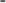 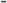 иные задачи, предусмотренные законодательством Российской Федерации об обороте наркотических средств, психотропных веществ, в пределах полномочий Рабочей группы.III. Права Рабочей группы1. Принимать в пределах своей компетенции решения, касающиеся организации, координации и совершенствования взаимодействия  (указать наименование муниципального образования) с субъектами, осуществляющими деятельность по противодействию незаконному обороту наркотических средств, психотропных веществ на территории Ростовской области.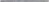 2. Запрашивать у руководителей государственных органов и иных субъектов, осуществляющих деятельность по противодействию незаконному обороту наркотических средств, психотропных веществ на территории Тубянского сельского поселения, необходимые для деятельности Рабочей группы документы, материалы и информацию.IV. Порядок работы Рабочей группы1. Рабочая группа осуществляет свою деятельность на плановой основе. Материально-техническое обеспечение деятельности рабочей группы осуществляется Администрацией Тубянского сельского поселения.          2. Заседания Рабочей группы проводятся не реже двух раз в год, в период июньсентябрь ежемесячно. В случае необходимости по решению председателя Рабочей группы могут проводиться внеочередные заседания Рабочй группы.3.  Присутствие на заседании Рабочей группы её членов обязательно.4. Члены Рабочей группы обладают равными правами при обсуждении рассматриваемых на заседании вопросов.5. Члены Рабочей группы не вправе делегировать свои полномочия иным липам. В случае невозможности присутствия члена Рабочей группы на заседании он заблаговременно информирует об этом председателя Рабочей группы.          6. Заседание Рабочей группы считается правомочным, если на нем присутствует более половины ее членов.7. В зависимости от специфики рассматриваемых вопросов к участию в заседаниях Рабочей группы могут привлекаться иные лица.          8.  Решения Рабочей группы оформляется протоколом, который подписывается председателем Рабочей группы.Приложение №3к постановлению администрацииТубянского сельского поселенияот ___________ № ___ПЛАНмероприятий по выявлению и уничтожению очагов произрастания дикорастущих наркосодержащих растений на территории Тубянского сельского поселения на 2022 год.№ п/пНаименование мероприятийСрок исполненияОтметка об исполнении1.Заседание Рабочей группы,	анализ поступивших сведений и обращений о незаконном произрастании наркосодержащих растенийВ период июнь - сентябрь ежемесячно, остальной период не реже двух раз в год2.Обследование территорииТубянского сельского поселенияна выявления произрастания дикорастущих наркосодержащих растений предмет очаговх. Тубянский,            х. Озерский, 25.06.2022 года;х. Суровский,             х. Гормиловский,            11.07.2022 года;пос. Придонский,            х. Стоговской, 25.08.2022 года.3.Оказание содействия уничтожению выявленных	очагов произрастания дикорастущих наркосодержащих растенийНезамедлительно после выявления4.Мониторинг результатов уничтожения очагов 	произрастания дикорастущих наркосодержащих растенийНепосредственное присутствие членов Рабочей группы при уничтожении5.Размещение информационных материалов	в местах массового	скопления людей	об	опасности употребления на котических с едствПостоянно6.Доведение до руководителей сельскохозяйственных предприятий, иных организаций независимо от форм собственности информации об ответственности непринятие мер уничтожению очагов произрастания дикорастущих наркосодержащих астенииНезамедлительно после выявления